PSYCHEDELIC ROCK SOUNDS FROM THE UNDERGROUND…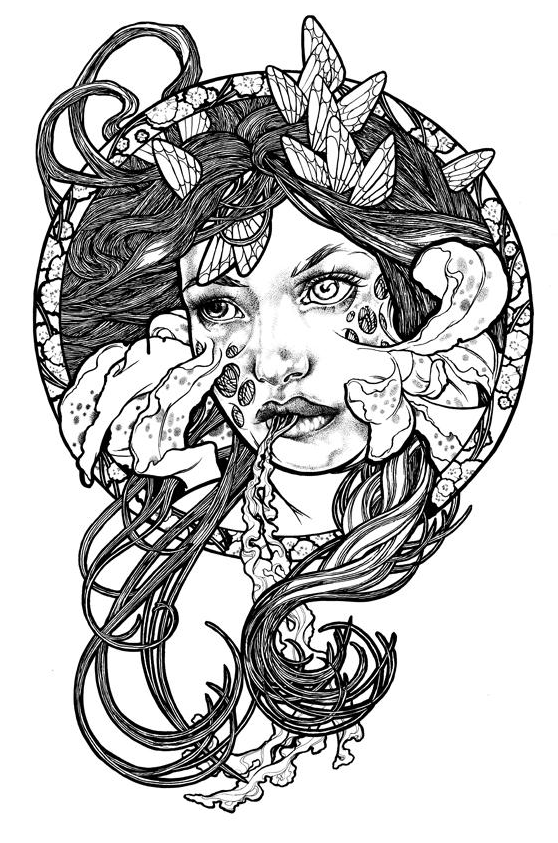 ΣΤΟ ΚΑΦΕΝΕΙΟ ΤΗΣ ΤΕΤΑΡΤΗΣ27/11 ΣΤΟ ΣΤΕΚΙ ΣΤΟ ΒΙΟΛΟΓΙΚΟΜΕΤΑ ΤΙΣ 22:00